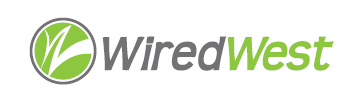 AgendaWiredWest Board of Directors and Executive Committee MeetingOnline Wednesday, January 19, 2022, 6:30 pmJoin Zoom Meeting on your computerhttps://us02web.zoom.us/j/85143188312?pwd=VFNrVjQ0QVVRNVloODBhaXBhZ0gvQT09Meeting ID: 851 4318 8312 Passcode: 1S1Z9iOr Dial in telephone: +1 929 205 6099 US (New York)Meeting ID: 851 4318 8312 Password: 538720Approval of the warrant by Executive Committee					 	 5 minutesApproval of Minutes										 5 minutes  December 15, 2021Report from the Executive Director								15 minutesDeadline for Warrant Submissions								  5 minutesWhat should be the cutoff for submissions so that warrant can be published in advance of the meeting to approve? RRR Update – latest bill from WCF								10 minutesHut Security Update										10 minutesWCF contract update										 5 minutesDues												10 minutesPossible vote to suspend or continue annual duesReconnect Fee										15 minutesVote to amend Section 5 of the WiredWest customer Terms and Conditions. WiredWest services terminated for non-payment will be restored within 48-hours upon the following conditions:1. Customer provides payment in full via Credit Card/Direct Debit2. An administrative Fee will be added to the customer’s account and paid in full via Credit Card/Direct Debit prior to restoration.3. Reconnection of service must be authorized by the Credit Department.4. Administrative Fees will be charged as follows: Normal Working Hours $19.95 (Monday-Friday 8 a.m. – 5 p.m.); After Hours/Weekends/Holidays up to $49.95; Truck Roll $75/hourly. After Hours/Weekends/Holidays Truck Roll $100.00/hourlyToWiredWest services terminated for non-payment will be restored within 48-hours upon the following conditions:1. Customer provides payment in full via Credit Card/Direct Debit2. An administrative Fee may be added to the customer’s account and paid in full via Credit Card/Direct Debit prior to restoration.3. Reconnection of service must be authorized by the Credit Department.4. Administrative Fees may be charged as follows: Truck Roll $75/hourly. After Hours/Weekends/Holidays Truck Roll $100.00/hourlyWCF has declared a $30 administrative reconnect fee for FTTH customers. Vote on whether to apply such a fee to WiredWest customers and amount of the charge.Preventive Maintenance, WCF rideoutsFinance Report 											10 minutesTown updates											15 minutesOther business which could not be reasonably foreseen within 48 hours of meetingConfirm next BoD meetings							 January 19, 2022, 6:30pmFebruary 16, 2022, 6:30pmFuture - every 3rd Wednesday at 6:30pmAdjourn 